            Аннотация к рабочей программе кружка «Страна чудес»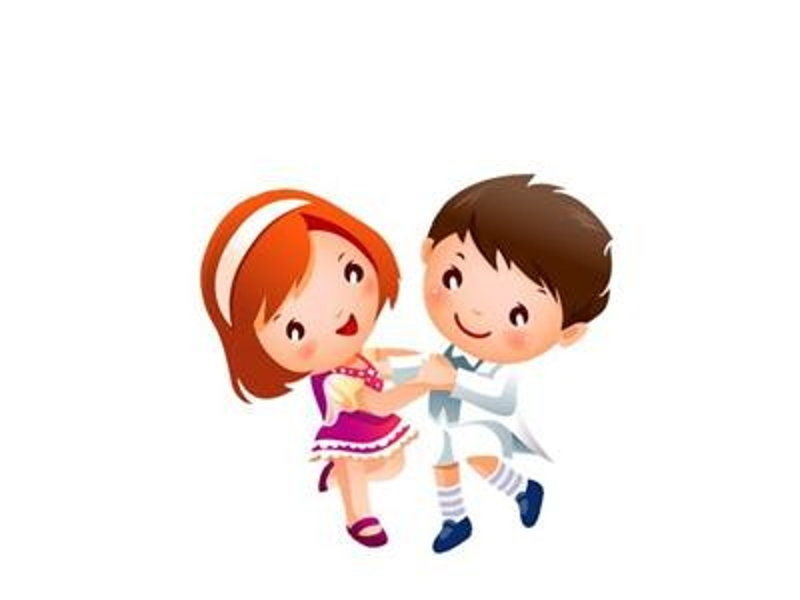 Пояснительная записка
Современная педагогика из дидактической постепенно становится развивающей. Что подразумевается под этим? Прежде всего то, что не только психологи, но и педагоги-практики начинают осознавать и видеть результаты своей воспитательной и образовательной деятельности в развитии личности каждого ребенка, его творческого потенциала, способностей, интересов.    В этом плане невозможно переоценить роль родного языка, который помогает детям осознанно воспринимать окружающей мир и является средством общения.    Для развития выразительной стороны речи, необходимо создание таких условий, в которых каждый ребенок мог проявить свои эмоции, чувства, желания и взгляды, причем не только в обычном разговоре, но и публично.    Привычку к  выразительной публичной речи можно воспитать в человеке только путем привлечения его с малолетства к выступлениями перед аудиторией. В этом огромную помощь могут оказать театрализованные занятия. Они всегда радуют детей, пользуются у них неизменной любовью.
    Театрализованная деятельность позволяет формировать опыт социальных навыков поведения благодаря тому, что каждое литературное произведение или сказка для детей всегда имеют нравственную направленность (дружба, доброта, честность, смелость и т.д.). Благодаря сказке ребенок познает мир не только умом, но и сердцем. И не только познает, но и выражает свое собственное отношение к добру и злу.     Театрализованная деятельность позволяет ребенку решать многие проблемные ситуации опосредованно от лица какого-либо персонажа. Это помогает преодолевать робость, неуверенность в себе, застенчивость. Таким образом театрализованные занятия помогают всесторонне развивать ребенка.Цель: развитие способностей детей средствами театрального искусства.
Задачи:1. Создать условия для развития творческой активности детей, участвующих в театральной деятельности.
            2. Совершенствовать артистические навыки детей в плане переживания и воплощения образа, а также их исполнительские умения.            3. Формировать у детей простейшие образно-выразительные умения, формировать умения имитировать характерные движения сказочных животных.
            4. Обучать детей элементам художественно-образных выразительных средств (интонация, мимика, пантомима).            5. Активизировать словарь детей, совершенствовать звуковую культуру речи, интонационный строй, диалогическую речь.            6. Формировать опыт социальных навыков поведения, создавать условия для развития творческой активности детей.7.Развить у детей интерес к театрально-игровой деятельности.     Формы театрализованных занятий включает в себя:- просмотр кукольных спектаклей и беседы по ним;- игры-драматизации;- разыгрывание разнообразных сказок и инсценировок;- упражнения по формированию выразительности исполнения - упражнения по социально-эмоциональному развитию детей.Предполагаемые результаты:у детей воспитывается эмоционально - положительное отношение к театру;совершенствуются артистические навыки в плане переживания и воплощения образа, а также их исполнительские умения;формируются простейшие образно-выразительные умения, умения имитировать характерные движения сказочных животных;дети овладевают элементы художественно - образных выразительных средств (интонация, мимика, пантомимика);обогащается речь за счет образных выражений, активизируется словарь ребенка, совершенствуются навыки диалогической речи, ее грамматический строй, развивается эмоциональная выразительность речи;у детей формируется навык общения;дети знакомятся с различными видами театра (кукольный, музыкальный, детский, театр зверей и др.); у детей развивается интерес к театрально-игровой деятельности.     Программа рассчитана на 1год обучения: для детей младшей группы (4-5 лет). Занятие проводится раз в неделю.Количество воспитанников в кружке –        чел